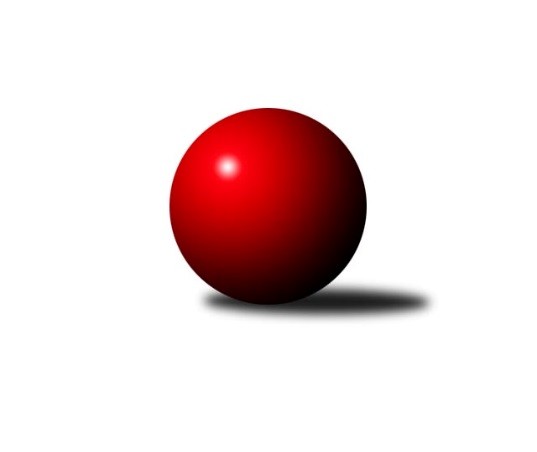 Č.8Ročník 2009/2010	5.5.2024 Severomoravská divize 2009/2010Statistika 8. kolaTabulka družstev:		družstvo	záp	výh	rem	proh	skore	sety	průměr	body	plné	dorážka	chyby	1.	HKK Olomouc ˝B˝	26	17	4	5	247 : 169 	(172.0 : 140.0)	2530	38	1721	810	26.7	2.	KK Minerva Opava ˝A˝	26	16	4	6	266 : 150 	(178.5 : 133.5)	2534	36	1737	798	24	3.	TJ Sokol Chvalíkovice ˝A˝	26	17	0	9	253 : 163 	(173.5 : 138.5)	2531	34	1737	794	31	4.	TJ Kovohutě Břidličná ˝A˝	26	15	1	10	225 : 191 	(167.5 : 144.5)	2524	31	1731	793	28.2	5.	TJ Tatran Litovel ˝A˝	26	13	4	9	232 : 184 	(162.0 : 150.0)	2499	30	1718	781	27.7	6.	TJ  Odry ˝A˝	26	13	3	10	216 : 200 	(156.0 : 156.0)	2509	29	1726	783	25	7.	KK Hranice ˝A˝	26	12	3	11	218 : 198 	(149.5 : 162.5)	2500	27	1722	778	30.7	8.	TJ VOKD Poruba ˝A˝	26	13	0	13	213 : 203 	(151.5 : 160.5)	2513	26	1727	786	34.4	9.	SKK Ostrava ˝A˝	26	11	2	13	198 : 218 	(157.5 : 154.5)	2522	24	1733	789	29.5	10.	TJ Sokol Sedlnice ˝A˝	26	11	0	15	181 : 235 	(151.0 : 161.0)	2499	22	1713	785	29.2	11.	KK Šumperk ˝B˝	26	8	2	16	163 : 253 	(141.0 : 171.0)	2483	18	1704	779	28.3	12.	Sokol Přemyslovice ˝B˝	26	8	1	17	173 : 243 	(141.5 : 170.5)	2486	17	1723	763	31.6	13.	TJ  Krnov ˝B˝	26	8	1	17	165 : 251 	(145.0 : 167.0)	2454	17	1694	760	41.1	14.	TJ Horní Benešov ˝B˝	26	6	3	17	162 : 254 	(137.5 : 174.5)	2481	15	1713	768	33.5Tabulka doma:		družstvo	záp	výh	rem	proh	skore	sety	průměr	body	maximum	minimum	1.	KK Minerva Opava ˝A˝	13	12	1	0	170 : 38 	(99.5 : 56.5)	2574	25	2624	2508	2.	TJ Kovohutě Břidličná ˝A˝	13	11	1	1	139 : 69 	(90.0 : 66.0)	2488	23	2561	2408	3.	HKK Olomouc ˝B˝	13	11	0	2	137 : 71 	(95.0 : 61.0)	2631	22	2709	2575	4.	TJ  Odry ˝A˝	13	9	3	1	148 : 60 	(91.5 : 64.5)	2634	21	2734	2528	5.	TJ Sokol Chvalíkovice ˝A˝	13	10	0	3	146 : 62 	(99.0 : 57.0)	2474	20	2542	2357	6.	TJ VOKD Poruba ˝A˝	13	10	0	3	144 : 64 	(87.0 : 69.0)	2497	20	2566	2433	7.	TJ Tatran Litovel ˝A˝	13	8	3	2	130 : 78 	(86.0 : 70.0)	2586	19	2694	2538	8.	KK Hranice ˝A˝	13	8	2	3	136 : 72 	(88.5 : 67.5)	2459	18	2534	2367	9.	SKK Ostrava ˝A˝	13	8	0	5	117 : 91 	(85.5 : 70.5)	2509	16	2601	2445	10.	TJ Sokol Sedlnice ˝A˝	13	8	0	5	107 : 101 	(83.0 : 73.0)	2516	16	2576	2415	11.	Sokol Přemyslovice ˝B˝	13	7	0	6	110 : 98 	(79.5 : 76.5)	2577	14	2658	2460	12.	TJ  Krnov ˝B˝	13	6	1	6	101 : 107 	(82.0 : 74.0)	2395	13	2506	2300	13.	TJ Horní Benešov ˝B˝	13	4	3	6	102 : 106 	(79.0 : 77.0)	2555	11	2615	2479	14.	KK Šumperk ˝B˝	13	5	0	8	93 : 115 	(80.5 : 75.5)	2616	10	2760	2190Tabulka venku:		družstvo	záp	výh	rem	proh	skore	sety	průměr	body	maximum	minimum	1.	HKK Olomouc ˝B˝	13	6	4	3	110 : 98 	(77.0 : 79.0)	2523	16	2625	2368	2.	TJ Sokol Chvalíkovice ˝A˝	13	7	0	6	107 : 101 	(74.5 : 81.5)	2535	14	2689	2354	3.	TJ Tatran Litovel ˝A˝	13	5	1	7	102 : 106 	(76.0 : 80.0)	2493	11	2665	2355	4.	KK Minerva Opava ˝A˝	13	4	3	6	96 : 112 	(79.0 : 77.0)	2531	11	2649	2393	5.	KK Hranice ˝A˝	13	4	1	8	82 : 126 	(61.0 : 95.0)	2503	9	2678	2391	6.	TJ Kovohutě Břidličná ˝A˝	13	4	0	9	86 : 122 	(77.5 : 78.5)	2527	8	2669	2424	7.	SKK Ostrava ˝A˝	13	3	2	8	81 : 127 	(72.0 : 84.0)	2523	8	2684	2362	8.	KK Šumperk ˝B˝	13	3	2	8	70 : 138 	(60.5 : 95.5)	2472	8	2608	2398	9.	TJ  Odry ˝A˝	13	4	0	9	68 : 140 	(64.5 : 91.5)	2499	8	2706	2360	10.	TJ Sokol Sedlnice ˝A˝	13	3	0	10	74 : 134 	(68.0 : 88.0)	2497	6	2661	2362	11.	TJ VOKD Poruba ˝A˝	13	3	0	10	69 : 139 	(64.5 : 91.5)	2514	6	2683	2326	12.	TJ  Krnov ˝B˝	13	2	0	11	64 : 144 	(63.0 : 93.0)	2458	4	2584	2330	13.	TJ Horní Benešov ˝B˝	13	2	0	11	60 : 148 	(58.5 : 97.5)	2476	4	2672	2295	14.	Sokol Přemyslovice ˝B˝	13	1	1	11	63 : 145 	(62.0 : 94.0)	2479	3	2613	2301Tabulka podzimní části:		družstvo	záp	výh	rem	proh	skore	sety	průměr	body	doma	venku	1.	KK Minerva Opava ˝A˝	13	9	3	1	149 : 59 	(95.0 : 61.0)	2538	21 	6 	1 	0 	3 	2 	1	2.	HKK Olomouc ˝B˝	13	9	2	2	129 : 79 	(88.0 : 68.0)	2550	20 	5 	0 	1 	4 	2 	1	3.	TJ Kovohutě Břidličná ˝A˝	13	8	0	5	113 : 95 	(81.5 : 74.5)	2519	16 	6 	0 	0 	2 	0 	5	4.	TJ Tatran Litovel ˝A˝	13	7	1	5	114 : 94 	(79.5 : 76.5)	2517	15 	5 	0 	1 	2 	1 	4	5.	TJ VOKD Poruba ˝A˝	13	7	0	6	114 : 94 	(75.5 : 80.5)	2490	14 	5 	0 	2 	2 	0 	4	6.	KK Hranice ˝A˝	13	6	1	6	105 : 103 	(75.5 : 80.5)	2522	13 	4 	1 	1 	2 	0 	5	7.	SKK Ostrava ˝A˝	13	6	0	7	102 : 106 	(77.0 : 79.0)	2504	12 	4 	0 	3 	2 	0 	4	8.	TJ  Krnov ˝B˝	13	6	0	7	97 : 111 	(77.0 : 79.0)	2450	12 	5 	0 	1 	1 	0 	6	9.	TJ Sokol Sedlnice ˝A˝	13	6	0	7	96 : 112 	(80.5 : 75.5)	2528	12 	4 	0 	2 	2 	0 	5	10.	TJ Sokol Chvalíkovice ˝A˝	13	5	0	8	94 : 114 	(77.0 : 79.0)	2492	10 	4 	0 	3 	1 	0 	5	11.	TJ  Odry ˝A˝	13	4	2	7	92 : 116 	(72.5 : 83.5)	2494	10 	3 	2 	1 	1 	0 	6	12.	KK Šumperk ˝B˝	13	5	0	8	76 : 132 	(73.0 : 83.0)	2494	10 	3 	0 	4 	2 	0 	4	13.	TJ Horní Benešov ˝B˝	13	4	1	8	91 : 117 	(69.5 : 86.5)	2440	9 	3 	1 	3 	1 	0 	5	14.	Sokol Přemyslovice ˝B˝	13	4	0	9	84 : 124 	(70.5 : 85.5)	2466	8 	3 	0 	4 	1 	0 	5Tabulka jarní části:		družstvo	záp	výh	rem	proh	skore	sety	průměr	body	doma	venku	1.	TJ Sokol Chvalíkovice ˝A˝	13	12	0	1	159 : 49 	(96.5 : 59.5)	2558	24 	6 	0 	0 	6 	0 	1 	2.	TJ  Odry ˝A˝	13	9	1	3	124 : 84 	(83.5 : 72.5)	2543	19 	6 	1 	0 	3 	0 	3 	3.	HKK Olomouc ˝B˝	13	8	2	3	118 : 90 	(84.0 : 72.0)	2522	18 	6 	0 	1 	2 	2 	2 	4.	TJ Tatran Litovel ˝A˝	13	6	3	4	118 : 90 	(82.5 : 73.5)	2492	15 	3 	3 	1 	3 	0 	3 	5.	KK Minerva Opava ˝A˝	13	7	1	5	117 : 91 	(83.5 : 72.5)	2537	15 	6 	0 	0 	1 	1 	5 	6.	TJ Kovohutě Břidličná ˝A˝	13	7	1	5	112 : 96 	(86.0 : 70.0)	2524	15 	5 	1 	1 	2 	0 	4 	7.	KK Hranice ˝A˝	13	6	2	5	113 : 95 	(74.0 : 82.0)	2468	14 	4 	1 	2 	2 	1 	3 	8.	TJ VOKD Poruba ˝A˝	13	6	0	7	99 : 109 	(76.0 : 80.0)	2530	12 	5 	0 	1 	1 	0 	6 	9.	SKK Ostrava ˝A˝	13	5	2	6	96 : 112 	(80.5 : 75.5)	2537	12 	4 	0 	2 	1 	2 	4 	10.	TJ Sokol Sedlnice ˝A˝	13	5	0	8	85 : 123 	(70.5 : 85.5)	2468	10 	4 	0 	3 	1 	0 	5 	11.	Sokol Přemyslovice ˝B˝	13	4	1	8	89 : 119 	(71.0 : 85.0)	2515	9 	4 	0 	2 	0 	1 	6 	12.	KK Šumperk ˝B˝	13	3	2	8	87 : 121 	(68.0 : 88.0)	2490	8 	2 	0 	4 	1 	2 	4 	13.	TJ Horní Benešov ˝B˝	13	2	2	9	71 : 137 	(68.0 : 88.0)	2527	6 	1 	2 	3 	1 	0 	6 	14.	TJ  Krnov ˝B˝	13	2	1	10	68 : 140 	(68.0 : 88.0)	2450	5 	1 	1 	5 	1 	0 	5 Zisk bodů pro družstvo:		jméno hráče	družstvo	body	zápasy	v %	dílčí body	sety	v %	1.	Ivo Stuchlík 	TJ Sokol Sedlnice ˝A˝ 	16	/	8	(100%)		/		(%)	2.	Jiří Forcek 	TJ Kovohutě Břidličná ˝A˝ 	16	/	8	(100%)		/		(%)	3.	Aleš Fischer 	KK Minerva Opava ˝A˝ 	14	/	7	(100%)		/		(%)	4.	Miroslav Dimidenko 	TJ  Odry ˝A˝ 	14	/	8	(88%)		/		(%)	5.	Jakub Hendrych 	TJ Sokol Chvalíkovice ˝A˝ 	14	/	8	(88%)		/		(%)	6.	Petr  Pavelka ml 	KK Hranice ˝A˝ 	14	/	8	(88%)		/		(%)	7.	Zdeněk Černý 	TJ Horní Benešov ˝B˝ 	13	/	8	(81%)		/		(%)	8.	Jiří Kropáč 	HKK Olomouc ˝B˝ 	12	/	7	(86%)		/		(%)	9.	František Vícha 	TJ  Krnov ˝B˝ 	12	/	7	(86%)		/		(%)	10.	Petr Holas 	SKK Ostrava ˝A˝ 	12	/	8	(75%)		/		(%)	11.	Stanislav Ovšák 	TJ  Odry ˝A˝ 	12	/	8	(75%)		/		(%)	12.	Jiří Čamek 	TJ Tatran Litovel ˝A˝ 	12	/	8	(75%)		/		(%)	13.	Rostislav Bareš 	TJ VOKD Poruba ˝A˝ 	12	/	8	(75%)		/		(%)	14.	Stanislav Brokl 	KK Minerva Opava ˝A˝ 	10	/	5	(100%)		/		(%)	15.	Vladimír Heiser 	KK Minerva Opava ˝A˝ 	10	/	7	(71%)		/		(%)	16.	Petr Brablec 	TJ VOKD Poruba ˝A˝ 	10	/	7	(71%)		/		(%)	17.	Miroslav Složil 	SKK Ostrava ˝A˝ 	10	/	8	(63%)		/		(%)	18.	Čestmír Řepka 	TJ Kovohutě Břidličná ˝A˝ 	10	/	8	(63%)		/		(%)	19.	Leopold Jašek 	HKK Olomouc ˝B˝ 	10	/	8	(63%)		/		(%)	20.	František Baleka 	TJ Tatran Litovel ˝A˝ 	10	/	8	(63%)		/		(%)	21.	Miluše Rychová 	TJ  Krnov ˝B˝ 	10	/	8	(63%)		/		(%)	22.	Eduard Tomek 	Sokol Přemyslovice ˝B˝ 	10	/	8	(63%)		/		(%)	23.	Michal Strachota 	KK Šumperk ˝B˝ 	10	/	8	(63%)		/		(%)	24.	Martin Skopal 	TJ VOKD Poruba ˝A˝ 	9	/	8	(56%)		/		(%)	25.	Petr Luzar 	KK Minerva Opava ˝A˝ 	8	/	4	(100%)		/		(%)	26.	Kamil Axman 	TJ Tatran Litovel ˝A˝ 	8	/	5	(80%)		/		(%)	27.	Pavel Martinec 	KK Minerva Opava ˝A˝ 	8	/	5	(80%)		/		(%)	28.	Petr Basta 	TJ VOKD Poruba ˝A˝ 	8	/	6	(67%)		/		(%)	29.	Karel Pitrun 	KK Hranice ˝A˝ 	8	/	6	(67%)		/		(%)	30.	Jan Polášek 	SKK Ostrava ˝A˝ 	8	/	6	(67%)		/		(%)	31.	Zdeněk Peč 	Sokol Přemyslovice ˝B˝ 	8	/	7	(57%)		/		(%)	32.	Jan Stuchlík 	TJ Sokol Sedlnice ˝A˝ 	8	/	7	(57%)		/		(%)	33.	Luděk Slanina 	KK Minerva Opava ˝A˝ 	8	/	7	(57%)		/		(%)	34.	Vladimír Vavrečka 	TJ  Krnov ˝B˝ 	8	/	7	(57%)		/		(%)	35.	Martin Šumník 	TJ Sokol Chvalíkovice ˝A˝ 	8	/	8	(50%)		/		(%)	36.	Jiří Trnka 	SKK Ostrava ˝A˝ 	8	/	8	(50%)		/		(%)	37.	Vladimír Hudec 	KK Hranice ˝A˝ 	8	/	8	(50%)		/		(%)	38.	Petr Dvorský 	TJ  Odry ˝A˝ 	8	/	8	(50%)		/		(%)	39.	Jiří Kráčmar 	TJ Tatran Litovel ˝A˝ 	8	/	8	(50%)		/		(%)	40.	Tomáš Černý 	TJ Horní Benešov ˝B˝ 	8	/	8	(50%)		/		(%)	41.	Radek Malíšek 	HKK Olomouc ˝B˝ 	8	/	8	(50%)		/		(%)	42.	Jiří Terrich 	KK Hranice ˝A˝ 	8	/	8	(50%)		/		(%)	43.	Zbyněk Černý 	TJ Horní Benešov ˝B˝ 	8	/	8	(50%)		/		(%)	44.	Miroslav Mikulský 	TJ Sokol Sedlnice ˝A˝ 	8	/	8	(50%)		/		(%)	45.	Josef Šrámek 	HKK Olomouc ˝B˝ 	7	/	7	(50%)		/		(%)	46.	Jan Doseděl 	TJ Kovohutě Břidličná ˝A˝ 	7	/	8	(44%)		/		(%)	47.	Ladislav Mika 	TJ VOKD Poruba ˝A˝ 	6	/	5	(60%)		/		(%)	48.	Miroslav Šupák 	TJ  Krnov ˝B˝ 	6	/	5	(60%)		/		(%)	49.	Josef Plšek 	KK Minerva Opava ˝A˝ 	6	/	5	(60%)		/		(%)	50.	Jaroslav Vymazal 	KK Šumperk ˝B˝ 	6	/	6	(50%)		/		(%)	51.	Lukáš Sedláček 	Sokol Přemyslovice ˝B˝ 	6	/	6	(50%)		/		(%)	52.	Vladimír Korta 	SKK Ostrava ˝A˝ 	6	/	6	(50%)		/		(%)	53.	Karel Chlevišťan 	TJ  Odry ˝A˝ 	6	/	6	(50%)		/		(%)	54.	David Hendrych 	TJ Sokol Chvalíkovice ˝A˝ 	6	/	7	(43%)		/		(%)	55.	Kamil Bartoš 	KK Hranice ˝A˝ 	6	/	7	(43%)		/		(%)	56.	Jan Šebek 	TJ  Odry ˝A˝ 	6	/	7	(43%)		/		(%)	57.	Ivo Marek 	TJ VOKD Poruba ˝A˝ 	6	/	7	(43%)		/		(%)	58.	Vladimír Valenta 	TJ Sokol Chvalíkovice ˝A˝ 	6	/	8	(38%)		/		(%)	59.	Gustav Vojtek 	KK Šumperk ˝B˝ 	6	/	8	(38%)		/		(%)	60.	Jiří Večeřa 	TJ Kovohutě Břidličná ˝A˝ 	6	/	8	(38%)		/		(%)	61.	Miroslav Talášek 	TJ Tatran Litovel ˝A˝ 	6	/	8	(38%)		/		(%)	62.	Petr Matějka 	KK Šumperk ˝B˝ 	6	/	8	(38%)		/		(%)	63.	Stanislav Brosinger 	TJ Tatran Litovel ˝A˝ 	6	/	8	(38%)		/		(%)	64.	Vladislav Pečinka 	TJ Horní Benešov ˝B˝ 	6	/	8	(38%)		/		(%)	65.	Milan Dvorský 	Sokol Přemyslovice ˝B˝ 	6	/	8	(38%)		/		(%)	66.	Jan Semrád 	KK Šumperk ˝B˝ 	6	/	8	(38%)		/		(%)	67.	Stanislav Brejcha 	TJ Sokol Sedlnice ˝A˝ 	5	/	6	(42%)		/		(%)	68.	Vojtěch Jurníček 	Sokol Přemyslovice ˝B˝ 	4	/	2	(100%)		/		(%)	69.	Jaroslav Jedelský 	KK Šumperk ˝B˝ 	4	/	3	(67%)		/		(%)	70.	Martin Sedlář 	KK Šumperk ˝B˝ 	4	/	3	(67%)		/		(%)	71.	Tomáš Fiury 	TJ Kovohutě Břidličná ˝A˝ 	4	/	4	(50%)		/		(%)	72.	Zdeněk Kuna 	SKK Ostrava ˝A˝ 	4	/	5	(40%)		/		(%)	73.	Břetislav Mrkvica 	TJ Sokol Sedlnice ˝A˝ 	4	/	6	(33%)		/		(%)	74.	Zdeněk Chlopčík 	KK Minerva Opava ˝A˝ 	4	/	6	(33%)		/		(%)	75.	Stanislav Kopal 	TJ  Krnov ˝B˝ 	4	/	6	(33%)		/		(%)	76.	Petr  Pavelka st 	KK Hranice ˝A˝ 	4	/	7	(29%)		/		(%)	77.	Jiří Šoupal 	Sokol Přemyslovice ˝B˝ 	4	/	7	(29%)		/		(%)	78.	Marek Bilíček 	TJ Horní Benešov ˝B˝ 	4	/	7	(29%)		/		(%)	79.	Jiří Procházka 	TJ Kovohutě Břidličná ˝A˝ 	4	/	8	(25%)		/		(%)	80.	Zdeněk Grulich 	Sokol Přemyslovice ˝B˝ 	4	/	8	(25%)		/		(%)	81.	Josef Hendrych 	TJ Sokol Chvalíkovice ˝A˝ 	4	/	8	(25%)		/		(%)	82.	Zdeněk Kment 	TJ Horní Benešov ˝B˝ 	2	/	1	(100%)		/		(%)	83.	Jaroslav Chvostek 	TJ Sokol Sedlnice ˝A˝ 	2	/	1	(100%)		/		(%)	84.	Jan Sedláček 	Sokol Přemyslovice ˝B˝ 	2	/	1	(100%)		/		(%)	85.	Radek Hejtman 	HKK Olomouc ˝B˝ 	2	/	1	(100%)		/		(%)	86.	Ladislav Mrakvia 	HKK Olomouc ˝B˝ 	2	/	1	(100%)		/		(%)	87.	Marek Frydrych 	KK Hranice ˝A˝ 	2	/	1	(100%)		/		(%)	88.	Tomáš Truxa 	TJ Tatran Litovel ˝A˝ 	2	/	1	(100%)		/		(%)	89.	Štefan Šatek 	TJ  Krnov ˝B˝ 	2	/	3	(33%)		/		(%)	90.	Martin Juřica 	TJ Sokol Sedlnice ˝A˝ 	2	/	4	(25%)		/		(%)	91.	Leoš Řepka 	TJ Kovohutě Břidličná ˝A˝ 	2	/	4	(25%)		/		(%)	92.	Miroslav Pytel 	SKK Ostrava ˝A˝ 	2	/	5	(20%)		/		(%)	93.	Jan Holouš 	TJ  Krnov ˝B˝ 	2	/	6	(17%)		/		(%)	94.	Svatopluk Hopjan 	HKK Olomouc ˝B˝ 	2	/	7	(14%)		/		(%)	95.	Milan Zezulka 	TJ  Odry ˝A˝ 	2	/	7	(14%)		/		(%)	96.	Jan Mika 	TJ VOKD Poruba ˝A˝ 	2	/	7	(14%)		/		(%)	97.	Milan Sekanina 	HKK Olomouc ˝B˝ 	2	/	8	(13%)		/		(%)	98.	Pavel Jalůvka 	TJ  Krnov ˝B˝ 	1	/	2	(25%)		/		(%)	99.	Petr Daranský 	TJ  Krnov ˝B˝ 	0	/	1	(0%)		/		(%)	100.	Michal Blažek 	TJ Horní Benešov ˝B˝ 	0	/	1	(0%)		/		(%)	101.	Jaroslav Lakomý 	TJ  Krnov ˝B˝ 	0	/	1	(0%)		/		(%)	102.	Radek Vícha 	KK Minerva Opava ˝A˝ 	0	/	1	(0%)		/		(%)	103.	Jiří Kankovský 	Sokol Přemyslovice ˝B˝ 	0	/	1	(0%)		/		(%)	104.	Michael Dostál 	TJ Horní Benešov ˝B˝ 	0	/	1	(0%)		/		(%)	105.	David Čulík 	TJ Tatran Litovel ˝A˝ 	0	/	1	(0%)		/		(%)	106.	Dalibor Vinklar 	KK Hranice ˝A˝ 	0	/	1	(0%)		/		(%)	107.	Martin Chalupa 	KK Minerva Opava ˝A˝ 	0	/	1	(0%)		/		(%)	108.	Libor Tkáč 	SKK Ostrava ˝A˝ 	0	/	1	(0%)		/		(%)	109.	Jiří Vrobel 	TJ Tatran Litovel ˝A˝ 	0	/	1	(0%)		/		(%)	110.	Milan Karas 	TJ  Odry ˝A˝ 	0	/	1	(0%)		/		(%)	111.	Vojtěch Rozkopal 	TJ  Odry ˝A˝ 	0	/	1	(0%)		/		(%)	112.	Antonín Hendrych 	TJ Sokol Chvalíkovice ˝A˝ 	0	/	1	(0%)		/		(%)	113.	Jaromír Čech 	TJ  Krnov ˝B˝ 	0	/	1	(0%)		/		(%)	114.	Roman Beinhauer 	TJ Sokol Chvalíkovice ˝A˝ 	0	/	1	(0%)		/		(%)	115.	Alexandr Rájoš 	KK Šumperk ˝B˝ 	0	/	2	(0%)		/		(%)	116.	Milan Vymazal 	KK Šumperk ˝B˝ 	0	/	2	(0%)		/		(%)	117.	Jan Lenhart 	KK Hranice ˝A˝ 	0	/	2	(0%)		/		(%)	118.	Jaroslav Lušovský 	TJ  Odry ˝A˝ 	0	/	2	(0%)		/		(%)	119.	Radek Hendrych 	TJ Sokol Chvalíkovice ˝A˝ 	0	/	2	(0%)		/		(%)	120.	Vladimír Kostka 	TJ Sokol Chvalíkovice ˝A˝ 	0	/	5	(0%)		/		(%)	121.	Michal Vavrák 	TJ Horní Benešov ˝B˝ 	0	/	6	(0%)		/		(%)	122.	Rostislav Kletenský 	TJ Sokol Sedlnice ˝A˝ 	0	/	7	(0%)		/		(%)Průměry na kuželnách:		kuželna	průměr	plné	dorážka	chyby	výkon na hráče	1.	KK Šumperk, 1-4	2624	1790	833	29.9	(437.4)	2.	HKK Olomouc, 1-8	2622	1789	832	30.5	(437.0)	3.	TJ Odry, 1-4	2576	1742	833	24.8	(429.4)	4.	Sokol Přemyslovice, 1-4	2562	1748	813	30.1	(427.0)	5.	 Horní Benešov, 1-4	2559	1757	801	32.4	(426.6)	6.	TJ Tatran Litovel, 1-2	2559	1742	817	28.7	(426.6)	7.	Minerva Opava, 1-2	2517	1716	801	21.8	(419.7)	8.	TJ Sokol Sedlnice, 1-2	2510	1724	786	30.6	(418.3)	9.	SKK Ostrava, 1-2	2507	1719	788	27.3	(417.9)	10.	TJ Kovohutě Břidličná, 1-2	2466	1698	768	27.9	(411.1)	11.	TJ VOKD Poruba, 1-4	2439	1689	750	41.1	(406.6)	12.	KK Hranice, 1-2	2435	1700	735	35.8	(406.0)	13.	TJ Krnov, 1-2	2420	1674	746	39.3	(403.5)	14.	TJ Sokol Chvalíkovice, 1-2	2414	1672	741	33.4	(402.3)Nejlepší výkony na kuželnách:KK Šumperk, 1-4KK Šumperk ˝B˝	2712	2. kolo	Jaroslav Vymazal 	KK Šumperk ˝B˝	482	4. koloTJ Tatran Litovel ˝A˝	2665	4. kolo	Jaroslav Jedelský 	KK Šumperk ˝B˝	479	2. koloKK Šumperk ˝B˝	2656	4. kolo	Jaroslav Vymazal 	KK Šumperk ˝B˝	470	2. koloHKK Olomouc ˝B˝	2625	8. kolo	Kamil Axman 	TJ Tatran Litovel ˝A˝	464	4. koloKK Šumperk ˝B˝	2622	6. kolo	Jiří Kropáč 	HKK Olomouc ˝B˝	462	8. koloTJ  Krnov ˝B˝	2584	2. kolo	Jan Semrád 	KK Šumperk ˝B˝	460	4. koloKK Šumperk ˝B˝	2571	8. kolo	Gustav Vojtek 	KK Šumperk ˝B˝	459	2. koloTJ Sokol Chvalíkovice ˝A˝	2561	6. kolo	Radek Hejtman 	HKK Olomouc ˝B˝	458	8. kolo		. kolo	František Baleka 	TJ Tatran Litovel ˝A˝	455	4. kolo		. kolo	Jiří Čamek 	TJ Tatran Litovel ˝A˝	455	4. koloHKK Olomouc, 1-8TJ Kovohutě Břidličná ˝A˝	2669	5. kolo	Jiří Forcek 	TJ Kovohutě Břidličná ˝A˝	487	5. koloHKK Olomouc ˝B˝	2634	7. kolo	Radek Malíšek 	HKK Olomouc ˝B˝	484	7. koloHKK Olomouc ˝B˝	2622	3. kolo	Rostislav Kletenský 	TJ Sokol Sedlnice ˝A˝	467	7. koloTJ Sokol Sedlnice ˝A˝	2614	7. kolo	Jiří Kropáč 	HKK Olomouc ˝B˝	467	7. koloKK Hranice ˝A˝	2610	3. kolo	Ivo Stuchlík 	TJ Sokol Sedlnice ˝A˝	463	7. koloHKK Olomouc ˝B˝	2584	5. kolo	Tomáš Fiury 	TJ Kovohutě Břidličná ˝A˝	459	5. kolo		. kolo	Milan Sekanina 	HKK Olomouc ˝B˝	459	5. kolo		. kolo	Karel Pitrun 	KK Hranice ˝A˝	457	3. kolo		. kolo	Jiří Kropáč 	HKK Olomouc ˝B˝	456	3. kolo		. kolo	Josef Šrámek 	HKK Olomouc ˝B˝	450	3. koloTJ Odry, 1-4TJ  Odry ˝A˝	2623	3. kolo	Karel Pitrun 	KK Hranice ˝A˝	468	7. koloKK Hranice ˝A˝	2611	7. kolo	Petr Dvorský 	TJ  Odry ˝A˝	467	7. koloKK Šumperk ˝B˝	2608	3. kolo	Pavel Martinec 	KK Minerva Opava ˝A˝	465	5. koloKK Minerva Opava ˝A˝	2605	5. kolo	Stanislav Ovšák 	TJ  Odry ˝A˝	463	5. koloTJ  Odry ˝A˝	2569	5. kolo	Petr Dvorský 	TJ  Odry ˝A˝	460	3. koloTJ  Odry ˝A˝	2552	7. kolo	Vladimír Hudec 	KK Hranice ˝A˝	457	7. koloTJ  Odry ˝A˝	2528	1. kolo	Miroslav Dimidenko 	TJ  Odry ˝A˝	452	7. koloTJ Tatran Litovel ˝A˝	2515	1. kolo	Miroslav Dimidenko 	TJ  Odry ˝A˝	452	3. kolo		. kolo	Karel Chlevišťan 	TJ  Odry ˝A˝	452	5. kolo		. kolo	Vladimír Heiser 	KK Minerva Opava ˝A˝	449	5. koloSokol Přemyslovice, 1-4Sokol Přemyslovice ˝B˝	2622	2. kolo	Milan Dvorský 	Sokol Přemyslovice ˝B˝	470	6. koloTJ VOKD Poruba ˝A˝	2621	6. kolo	Zdeněk Grulich 	Sokol Přemyslovice ˝B˝	465	8. koloSokol Přemyslovice ˝B˝	2613	8. kolo	Eduard Tomek 	Sokol Přemyslovice ˝B˝	458	2. koloSokol Přemyslovice ˝B˝	2610	6. kolo	Vojtěch Jurníček 	Sokol Přemyslovice ˝B˝	454	2. koloTJ Sokol Sedlnice ˝A˝	2565	2. kolo	Ivo Stuchlík 	TJ Sokol Sedlnice ˝A˝	450	2. koloSokol Přemyslovice ˝B˝	2523	4. kolo	Jan Stuchlík 	TJ Sokol Sedlnice ˝A˝	449	2. koloTJ  Odry ˝A˝	2503	4. kolo	Lukáš Sedláček 	Sokol Přemyslovice ˝B˝	449	8. koloTJ Horní Benešov ˝B˝	2440	8. kolo	Milan Dvorský 	Sokol Přemyslovice ˝B˝	449	4. kolo		. kolo	Miroslav Dimidenko 	TJ  Odry ˝A˝	448	4. kolo		. kolo	Zdeněk Peč 	Sokol Přemyslovice ˝B˝	447	8. kolo Horní Benešov, 1-4TJ  Odry ˝A˝	2609	2. kolo	Zdeněk Černý 	TJ Horní Benešov ˝B˝	482	6. koloTJ Horní Benešov ˝B˝	2597	7. kolo	Josef Šrámek 	HKK Olomouc ˝B˝	479	6. koloTJ Horní Benešov ˝B˝	2596	2. kolo	Ladislav Mika 	TJ VOKD Poruba ˝A˝	475	4. koloTJ VOKD Poruba ˝A˝	2580	4. kolo	Zdeněk Černý 	TJ Horní Benešov ˝B˝	471	7. koloHKK Olomouc ˝B˝	2578	6. kolo	Martin Skopal 	TJ VOKD Poruba ˝A˝	466	4. koloTJ Horní Benešov ˝B˝	2558	6. kolo	Zdeněk Černý 	TJ Horní Benešov ˝B˝	466	4. koloTJ Horní Benešov ˝B˝	2522	4. kolo	Zbyněk Černý 	TJ Horní Benešov ˝B˝	459	4. koloKK Šumperk ˝B˝	2436	7. kolo	Zdeněk Černý 	TJ Horní Benešov ˝B˝	457	2. kolo		. kolo	Petr Dvorský 	TJ  Odry ˝A˝	456	2. kolo		. kolo	Tomáš Černý 	TJ Horní Benešov ˝B˝	444	2. koloTJ Tatran Litovel, 1-2TJ Tatran Litovel ˝A˝	2694	3. kolo	Jiří Trnka 	SKK Ostrava ˝A˝	476	7. koloSKK Ostrava ˝A˝	2609	7. kolo	Jiří Čamek 	TJ Tatran Litovel ˝A˝	469	3. koloTJ Tatran Litovel ˝A˝	2551	5. kolo	Kamil Axman 	TJ Tatran Litovel ˝A˝	454	3. koloTJ Tatran Litovel ˝A˝	2538	7. kolo	Tomáš Černý 	TJ Horní Benešov ˝B˝	453	3. koloTJ Horní Benešov ˝B˝	2499	3. kolo	Kamil Axman 	TJ Tatran Litovel ˝A˝	452	5. koloSokol Přemyslovice ˝B˝	2465	5. kolo	František Baleka 	TJ Tatran Litovel ˝A˝	450	3. kolo		. kolo	Miroslav Složil 	SKK Ostrava ˝A˝	447	7. kolo		. kolo	Petr Holas 	SKK Ostrava ˝A˝	445	7. kolo		. kolo	Jiří Čamek 	TJ Tatran Litovel ˝A˝	445	7. kolo		. kolo	Stanislav Brosinger 	TJ Tatran Litovel ˝A˝	444	3. koloMinerva Opava, 1-2KK Minerva Opava ˝A˝	2624	8. kolo	Stanislav Brokl 	KK Minerva Opava ˝A˝	467	8. koloKK Minerva Opava ˝A˝	2575	6. kolo	Zdeněk Chlopčík 	KK Minerva Opava ˝A˝	455	1. koloHKK Olomouc ˝B˝	2545	1. kolo	Vladimír Vavrečka 	TJ  Krnov ˝B˝	453	4. koloKK Minerva Opava ˝A˝	2536	4. kolo	Luděk Slanina 	KK Minerva Opava ˝A˝	452	8. koloKK Minerva Opava ˝A˝	2514	2. kolo	Vladimír Heiser 	KK Minerva Opava ˝A˝	450	6. koloTJ Sokol Chvalíkovice ˝A˝	2513	8. kolo	Zdeněk Chlopčík 	KK Minerva Opava ˝A˝	445	8. koloKK Minerva Opava ˝A˝	2508	1. kolo	Luděk Slanina 	KK Minerva Opava ˝A˝	444	4. koloTJ Tatran Litovel ˝A˝	2465	6. kolo	Leopold Jašek 	HKK Olomouc ˝B˝	439	1. koloTJ Kovohutě Břidličná ˝A˝	2450	2. kolo	Vladimír Heiser 	KK Minerva Opava ˝A˝	438	4. koloTJ  Krnov ˝B˝	2449	4. kolo	Pavel Martinec 	KK Minerva Opava ˝A˝	437	2. koloTJ Sokol Sedlnice, 1-2KK Minerva Opava ˝A˝	2571	3. kolo	Ivo Stuchlík 	TJ Sokol Sedlnice ˝A˝	491	5. koloTJ Sokol Sedlnice ˝A˝	2559	8. kolo	Ivo Stuchlík 	TJ Sokol Sedlnice ˝A˝	471	3. koloTJ Sokol Sedlnice ˝A˝	2529	3. kolo	Ivo Stuchlík 	TJ Sokol Sedlnice ˝A˝	465	8. koloTJ Sokol Sedlnice ˝A˝	2520	5. kolo	Martin Juřica 	TJ Sokol Sedlnice ˝A˝	459	1. koloTJ Sokol Chvalíkovice ˝A˝	2516	1. kolo	Vladimír Valenta 	TJ Sokol Chvalíkovice ˝A˝	449	1. koloTJ Sokol Sedlnice ˝A˝	2510	1. kolo	Břetislav Mrkvica 	TJ Sokol Sedlnice ˝A˝	448	3. koloKK Hranice ˝A˝	2454	5. kolo	Luděk Slanina 	KK Minerva Opava ˝A˝	446	3. koloTJ  Krnov ˝B˝	2421	8. kolo	David Hendrych 	TJ Sokol Chvalíkovice ˝A˝	446	1. kolo		. kolo	Miluše Rychová 	TJ  Krnov ˝B˝	446	8. kolo		. kolo	Ivo Stuchlík 	TJ Sokol Sedlnice ˝A˝	444	1. koloSKK Ostrava, 1-2SKK Ostrava ˝A˝	2601	8. kolo	Jiří Trnka 	SKK Ostrava ˝A˝	461	8. koloSKK Ostrava ˝A˝	2546	6. kolo	Petr Holas 	SKK Ostrava ˝A˝	460	1. koloTJ  Odry ˝A˝	2544	6. kolo	Petr Holas 	SKK Ostrava ˝A˝	456	8. koloSKK Ostrava ˝A˝	2533	2. kolo	Petr Dvorský 	TJ  Odry ˝A˝	452	6. koloSokol Přemyslovice ˝B˝	2507	1. kolo	Miroslav Složil 	SKK Ostrava ˝A˝	445	2. koloSKK Ostrava ˝A˝	2495	1. kolo	Zdeněk Peč 	Sokol Přemyslovice ˝B˝	444	1. koloTJ VOKD Poruba ˝A˝	2487	8. kolo	Miroslav Dimidenko 	TJ  Odry ˝A˝	442	6. koloTJ Sokol Sedlnice ˝A˝	2479	4. kolo	Petr Holas 	SKK Ostrava ˝A˝	438	6. koloSKK Ostrava ˝A˝	2445	4. kolo	Stanislav Ovšák 	TJ  Odry ˝A˝	438	6. koloKK Hranice ˝A˝	2439	2. kolo	Ivo Marek 	TJ VOKD Poruba ˝A˝	436	8. koloTJ Kovohutě Břidličná, 1-2TJ Kovohutě Břidličná ˝A˝	2549	3. kolo	Čestmír Řepka 	TJ Kovohutě Břidličná ˝A˝	443	3. koloTJ Kovohutě Břidličná ˝A˝	2513	6. kolo	Čestmír Řepka 	TJ Kovohutě Břidličná ˝A˝	441	1. koloTJ Sokol Sedlnice ˝A˝	2498	6. kolo	Karel Chlevišťan 	TJ  Odry ˝A˝	440	8. koloTJ Kovohutě Břidličná ˝A˝	2477	8. kolo	Jiří Forcek 	TJ Kovohutě Břidličná ˝A˝	436	8. koloTJ  Odry ˝A˝	2468	8. kolo	Jiří Večeřa 	TJ Kovohutě Břidličná ˝A˝	435	3. koloTJ Kovohutě Břidličná ˝A˝	2446	1. kolo	Jiří Forcek 	TJ Kovohutě Břidličná ˝A˝	431	6. koloTJ Horní Benešov ˝B˝	2418	1. kolo	Čestmír Řepka 	TJ Kovohutě Břidličná ˝A˝	430	6. koloSKK Ostrava ˝A˝	2362	3. kolo	Břetislav Mrkvica 	TJ Sokol Sedlnice ˝A˝	430	6. kolo		. kolo	Ivo Stuchlík 	TJ Sokol Sedlnice ˝A˝	429	6. kolo		. kolo	Jiří Procházka 	TJ Kovohutě Břidličná ˝A˝	427	3. koloTJ VOKD Poruba, 1-4TJ VOKD Poruba ˝A˝	2494	3. kolo	Ladislav Mrakvia 	HKK Olomouc ˝B˝	456	2. koloKK Šumperk ˝B˝	2482	5. kolo	Michal Strachota 	KK Šumperk ˝B˝	450	5. koloTJ VOKD Poruba ˝A˝	2477	5. kolo	Luděk Slanina 	KK Minerva Opava ˝A˝	439	7. koloTJ VOKD Poruba ˝A˝	2444	7. kolo	Petr Brablec 	TJ VOKD Poruba ˝A˝	438	2. koloTJ VOKD Poruba ˝A˝	2433	2. kolo	Jaroslav Vymazal 	KK Šumperk ˝B˝	435	5. koloKK Minerva Opava ˝A˝	2423	7. kolo	Ivo Marek 	TJ VOKD Poruba ˝A˝	435	3. koloHKK Olomouc ˝B˝	2409	2. kolo	Ladislav Mika 	TJ VOKD Poruba ˝A˝	431	5. koloTJ Sokol Chvalíkovice ˝A˝	2354	3. kolo	Jakub Hendrych 	TJ Sokol Chvalíkovice ˝A˝	431	3. kolo		. kolo	Petr Basta 	TJ VOKD Poruba ˝A˝	429	5. kolo		. kolo	Leopold Jašek 	HKK Olomouc ˝B˝	427	2. koloKK Hranice, 1-2KK Hranice ˝A˝	2502	6. kolo	Karel Pitrun 	KK Hranice ˝A˝	439	4. koloKK Hranice ˝A˝	2483	4. kolo	Jiří Terrich 	KK Hranice ˝A˝	439	6. koloTJ Kovohutě Břidličná ˝A˝	2466	4. kolo	Petr  Pavelka ml 	KK Hranice ˝A˝	439	6. koloKK Hranice ˝A˝	2461	8. kolo	Jiří Forcek 	TJ Kovohutě Břidličná ˝A˝	436	4. koloKK Šumperk ˝B˝	2429	1. kolo	Petr  Pavelka st 	KK Hranice ˝A˝	434	6. koloTJ Tatran Litovel ˝A˝	2413	8. kolo	Petr  Pavelka ml 	KK Hranice ˝A˝	431	4. koloKK Hranice ˝A˝	2403	1. kolo	Kamil Bartoš 	KK Hranice ˝A˝	430	1. koloTJ  Krnov ˝B˝	2330	6. kolo	Jiří Procházka 	TJ Kovohutě Břidličná ˝A˝	429	4. kolo		. kolo	Jan Holouš 	TJ  Krnov ˝B˝	429	6. kolo		. kolo	Čestmír Řepka 	TJ Kovohutě Břidličná ˝A˝	429	4. koloTJ Krnov, 1-2TJ  Krnov ˝B˝	2506	3. kolo	František Vícha 	TJ  Krnov ˝B˝	452	3. koloTJ  Krnov ˝B˝	2472	7. kolo	Miluše Rychová 	TJ  Krnov ˝B˝	448	5. koloTJ  Krnov ˝B˝	2462	5. kolo	Vladimír Vavrečka 	TJ  Krnov ˝B˝	445	7. koloTJ Kovohutě Břidličná ˝A˝	2438	7. kolo	Jiří Forcek 	TJ Kovohutě Břidličná ˝A˝	437	7. koloSokol Přemyslovice ˝B˝	2412	3. kolo	František Vícha 	TJ  Krnov ˝B˝	429	5. koloSKK Ostrava ˝A˝	2379	5. kolo	Petr Holas 	SKK Ostrava ˝A˝	429	5. koloTJ  Krnov ˝B˝	2371	1. kolo	Miroslav Šupák 	TJ  Krnov ˝B˝	428	3. koloTJ VOKD Poruba ˝A˝	2326	1. kolo	Jiří Šoupal 	Sokol Přemyslovice ˝B˝	425	3. kolo		. kolo	Petr Brablec 	TJ VOKD Poruba ˝A˝	423	1. kolo		. kolo	Jan Holouš 	TJ  Krnov ˝B˝	423	3. koloTJ Sokol Chvalíkovice, 1-2TJ Tatran Litovel ˝A˝	2496	2. kolo	Martin Šumník 	TJ Sokol Chvalíkovice ˝A˝	439	5. koloHKK Olomouc ˝B˝	2473	4. kolo	Jiří Čamek 	TJ Tatran Litovel ˝A˝	437	2. koloTJ Sokol Chvalíkovice ˝A˝	2465	5. kolo	Leopold Jašek 	HKK Olomouc ˝B˝	437	4. koloTJ Sokol Chvalíkovice ˝A˝	2452	4. kolo	Jakub Hendrych 	TJ Sokol Chvalíkovice ˝A˝	433	7. koloTJ Sokol Chvalíkovice ˝A˝	2443	2. kolo	Jiří Kráčmar 	TJ Tatran Litovel ˝A˝	433	2. koloTJ Sokol Chvalíkovice ˝A˝	2387	7. kolo	Jiří Kropáč 	HKK Olomouc ˝B˝	431	4. koloSokol Přemyslovice ˝B˝	2301	7. kolo	Stanislav Brosinger 	TJ Tatran Litovel ˝A˝	431	2. koloTJ Horní Benešov ˝B˝	2295	5. kolo	Milan Sekanina 	HKK Olomouc ˝B˝	428	4. kolo		. kolo	Vladimír Valenta 	TJ Sokol Chvalíkovice ˝A˝	425	4. kolo		. kolo	David Hendrych 	TJ Sokol Chvalíkovice ˝A˝	423	5. koloČetnost výsledků:	9.0 : 7.0	1x	8.0 : 8.0	4x	6.0 : 10.0	7x	4.0 : 12.0	5x	3.0 : 13.0	2x	2.0 : 14.0	2x	16.0 : 0.0	3x	14.0 : 2.0	10x	13.0 : 3.0	1x	12.0 : 4.0	13x	10.0 : 6.0	8x